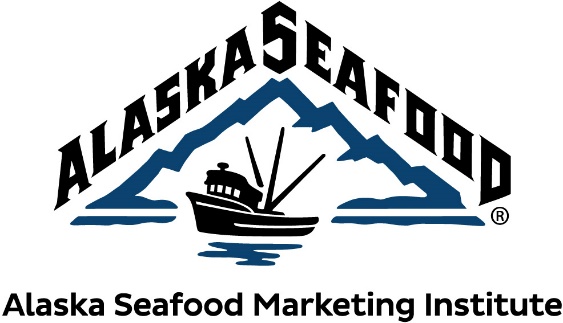 Whitefish Committee Meeting 
October 11, 2023
9:00 AM (AKST) / 10:00 AM (PST)Zoom link:Join Zoom Meetinghttps://us02web.zoom.us/j/86959439503?pwd=MmM3WGhlZFV4T3R0WGZHSzNoWWtEZz09 Meeting ID: 869 5943 9503Passcode: 961724Draft AgendaCall to OrderRoll Call & Introduction of GuestsApproval of AgendaApproval of Minutes from February 16, 2023ASMI Antitrust StatementVice Chair RemarksPublic Comment
New BusinessSpecies Update RoundtableBrief Discussion of questions by the Board of DirectorsAlaska Whitefish Marketing Activity Highlights: Nicole Alba & Megan BelairCommittee Chair & Vice Chair ElectionsGood of the Order
Adjourn